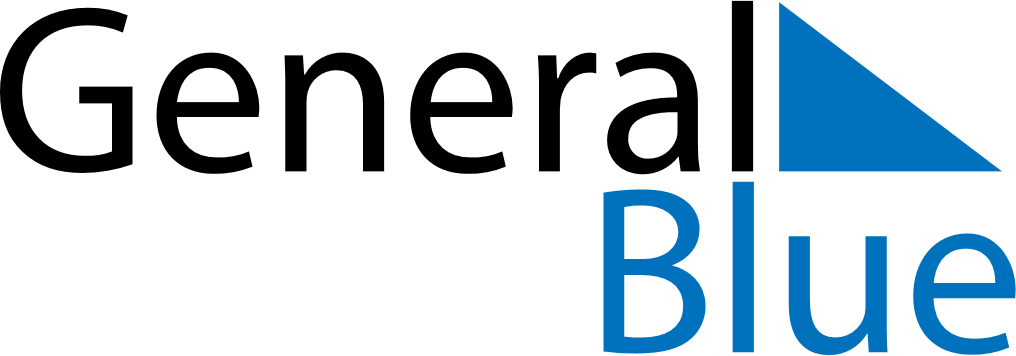 Weekly CalendarJune 23, 2019 - June 29, 2019Weekly CalendarJune 23, 2019 - June 29, 2019Weekly CalendarJune 23, 2019 - June 29, 2019Weekly CalendarJune 23, 2019 - June 29, 2019Weekly CalendarJune 23, 2019 - June 29, 2019Weekly CalendarJune 23, 2019 - June 29, 2019Weekly CalendarJune 23, 2019 - June 29, 2019SundayJun 23SundayJun 23MondayJun 24TuesdayJun 25WednesdayJun 26ThursdayJun 27FridayJun 28SaturdayJun 295 AM6 AM7 AM8 AM9 AM10 AM11 AM12 PM1 PM2 PM3 PM4 PM5 PM6 PM7 PM8 PM9 PM10 PM